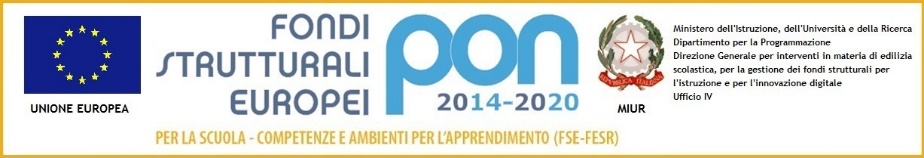 Ai genitori del’alunno/a   ___________________ frequentante la classe ___ sez. ____ del Liceo _______ All’associazione _____________________________OGGETTO: Presentazione a cura del Consiglio di Classe dell’alunno/a _____________________________ , frequentante la classe ___ sez. ____ del Liceo ________ , in vista dell’eventuale partecipazione ad un programma di mobilità internazionale. Il Consiglio della classe ____ sez. ___ del Liceo ____________________ , vista la richiesta di partecipazione ad un programma di mobilità internazionale formulata dai genitori dell’alunno/a _______________________________ in data ___________, si è riunito in data _____________ nell’aula della classe _______ dell’Istituto al fine di valutare l’idoneità dell’alunno/a suddetto/a a partecipare ad un programma di questo tipo. Si è tenuto conto del profitto conseguito durante l’anno scolastico e del suo atteggiamento nei confronti del lavoro svolto in classe, dei docenti e dei compagni e della sua maturità.Si fa presente che durante il primo quadrimestre l’alunno/a. □ 	ha riportato voti sufficienti in tutte le discipline. □	ha riportato insufficienze nelle seguenti materie: ___________, ______________, __________ .La media dei voti conseguiti al termine del quadrimestre è pari a _______ .Inoltre, per quanto riguarda il profilo dello/a studente/essa, si fa notare che (stendere una presentazione personale dell’alunno/a in cui si sottolinea il suo interesse, il suo atteggiamento in classe nei confronti dei docenti e dei compagni): ____________________________________________________________________________________________________________________________________________________________________________________________________________________________________________________________________________________________________________________________________________________________Alla luce di quanto esposto, il Consiglio di Classe ritiene che l’alunno/a sia □ 	idoneo □ 	non idoneo alla partecipazione ad un programma di mobilità internazionale individuale e si dichiara a disposizione per ulteriori chiarimenti. L’Aquila, ____ /_____/____   Il Coordinatore del Consiglio di Classe prof./ prof.ssa ______________________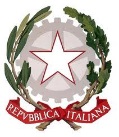 ISTITUTO  D’ISTRUZIONE  SUPERIORE  “ANDREA BAFILE”Via Acquasanta, 16 – 67100 L’AQUILA – Cod. Min.: AQIS01800Q – Cod. fisc.: 93073790664Tel. 0862410212 - Fax 0862412432 - Sito web www.iisbafile.edu.it - E-mail aqis01800q@istruzione.it - Pecaqis01800q@pec.istruzione.itSezioni associate:Sezioni associate:Liceo Scientifico Statale “Andrea Bafile” – Cod. Min.: AQPS018016Liceo Scientifico Statale “Andrea Bafile” – Cod. Min.: AQPS018016Liceo Artistico Statale “Fulvio Muzi” – Cod. Min.: AQSD01801LLiceo Artistico Statale “Fulvio Muzi” – Cod. Min.: AQSD01801L